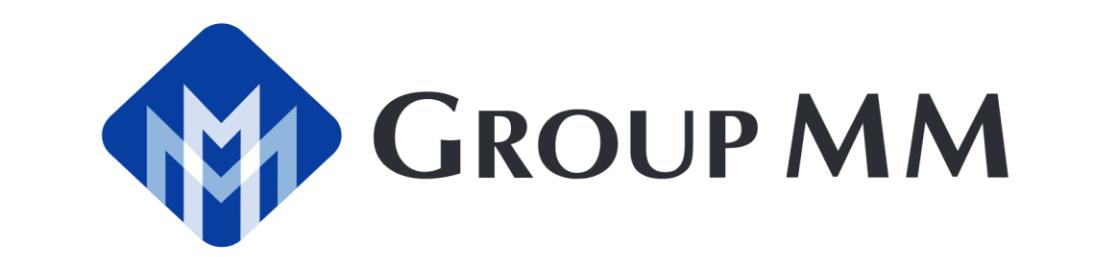 NAZWARODZAJKOD EANPRODUKTY ANTYBAKTERYJNEVPMŻel Antybakteryjny 100ml5903678493202SANISEPTICŻel Antybakteryjny w saszetkach 100szt x 3ml5903678429027REKAWICZKIRękawiczki Winylowe M 100szt5900536249124REKAWICZKIRękawiczki Winylowe L 100szt5900536249117REKAWICZKIRękawiczki foliowe jednorazowe uniwersalne5907620932559BIOFORMPLUSProszek do prania odkażający 0,99kg8003640015627BIOFORMPLUSPłyn do prania 1,625 L8003640020386BIOFORMPLUSŚrodek dezynfekujący do prania 1,5L8003640004447BIOFORMPLUSŚrodek dezynfekujący do powierzchni PMC Spray 0,75 L”8003640060436BIOFORM PLUSŚrodek dezynfekujący PMC. 1,5 L8003640004454BIOFORM PLUSŚrodek dezynfekujący do powierzchni PMC. 5 l8003640004409PRODUKTY & ZESTAWY XPELNAZWARODZAJKOD EANX-pelSpa Secrets Zestaw 150ml Ogórek5060120168948X-pelSpa Secrets Zestaw 150ml Czarny węgiel5060120168931X-pelZestaw Imbirowy Szampon100ml/Odżywka100ml/Balsam100ml5060120169228DERMOMEDNAZWA                                                                  RODZAJKOD EANDERMOMEDŻel p/prysznic z ekstraktem bio - CAMPANIA BIO LINE 500ml8054633834855DERMOMEDŻel p/prysznic z ekstraktem bio - SYCYLIA BIO LINE5 500ml8054633834831DERMOMEDŻel p/prysznic z ekstraktem bio - APULIA BIO LINE 500ml8054633834848DERMOMEDŻel p/prysznic z ekstraktem bio - TOSKANIA - BIO LINE 500ml8054633836651DERMOMEDŻel p/prysznic Aloe & Granat 500ml8032680395918DERMOMEDŻel p/prysznic Aloe & Granat 1L8044633830727DERMOMEDMydło w płynie  MIGDAŁ& BRZOSKIWNIA z pompką 1000ml8032680390791DERMOMEDMydło w płynie TALC & IRIS z pompką 1000ml8032680397073DERMOMEDMydło w płynie ALOE&POMEGRANATE z pompką 1000ml8054633831151DERMOMEDMydło w płynie WHITE MUSK z pompką 1000ml8054633831175DERMOMEDMydło w płynie KARITE & ALMONDS z pompką 1000ml8054633831168DERMOMEDMydło w płynie CASHMIRE & ORCHID z pompką 1000ml8054633835234DERMOMEDZapas do mydła Aloe & Pomegranate 1L8054633831205DERMOMEDZapas do mydła Argan Oil 1L8032680393822DERMOMEDZapas do mydła Iris 1L8032680390036DERMOMEDZapas do mydła Karite & Almonds 1L8054633831212DERMOMEDZapas do mydła White Musk 1L8054633831229DERMOMEDMydło w płynie z ekstraktem bio - SYCYLIA BIO LINE 600ml8054633834879DERMOMEDMydło w płynie z ekstraktem bio - APULIA BIO LINE 600ml8054633834886DERMOMEDMydło w płynie z ekstraktem bio- TOSKANIA BIO LINE 600ml8054633836644  LEADERNAZWARODZAJKOD EANGREEN WORLDZapas do odświeżacza FM Lawenda&Rmianek 250ml8696630110916GREEN WORLDZapas do odświeżacza FM Delikatna Lilia 250ml8696630123831GREEN WORLDZapas do odświeżacza FM Deszczowa Świeżośd 250ml8696630123848GREEN WORLDZapas do odświeżacza FM Limonka&Kw.Pomaraoczy 250ml8696630121868GREEN WORLDZapas do odświeżacza FM Truskawka & Borówka 250ml8696630121882GREEN WORLDZapas do odświeżacza FM Wiosenna Mech 250ml8696630110824GREEN WORLDSpray do czyszczenia Piekarnika 300ml8696630114600GREEN WORLDSpray do czyszczenia Łazienki 300ml8696330111594FRESH ROOMAreozol Odświeżacz Anty Tabaco 300ml8696630133045FRESH ROOMAreozol Odświeżacz Deszczowa Świeżośd 300ml8696630133014FRESH ROOMAreozol Odświeżacz Jaśmin 300ml8696300133052FRESH ROOMAreozol Odświeżacz Lawenda 300ml8696301330007FRESH ROOMAreozol Odświeżacz Kwiat Bzu 300ml8696630135025FRESH ROOMAreozol Odświeżacz Biała Róża 300ml8696630143556FRESH ROOMAreozol Odświeżacz Wodospad 300ml8696630133076FRESH ROOMAreozol Odświeżacz Owocowy 300ml8696630133717MORSChusteczki do demakijażu 12 x A'208697506581557MORSChusteczki Nawilżane dla dzieci Rumianek A'728697506581434MORSChusteczki Nawilżane dla dzieci Aloe Vera A'728697506581458MORSChusteczki Nawilżane dla dzieci Aloe Vera A'908697506581564MORSChusteczki Nawilżane dla dzieci Argan Oil A'908697506582332MORSChusteczki Nawilżane dla dzieci Camomile A'908697506582349WIPESTChusteczki Nawilżane dla dzieci Sensitive A'728697506581571WIPESTChusteczki Nawilżane dla dzieci Comfort A'728697506582417WIPESTChusteczki Nawilżane dla dzieci Hygiene A'728697506582424WIPESTChusteczki Nawilżane dla dzieci Sensitive A'1208697506581625WIPESTChusteczki Nawilżane dla dzieci Comfort A'1208697506582431WIPESTChusteczki Nawilżane dla dzieci Hygiene A'1208697506582448FRESHMESHChusteczki Nawilżane Strawberry A'1208697506582325FRESHMESHChusteczki Nawilżane Orange A'1208697506582318FRESHMESHChusteczki Nawilżane Melon A'1208697506582301FRESHMESHChusteczki Nawilżane do Mebli A'408697506581830FRESHMESHChusteczki Nawilżane do Łazienki A'408697506581847FRESHMESHChusteczki Nawilżane do Skóry A'408697506581854FRESHMESHChusteczki Nawilżane do Uniwersalne A'408697506581861MORSChusteczki Fruity nawilżane 36xA’158697506580949MORSChusteczki Floral nawilżane 36xA’158697506580956  COTYNAZWARODZAJKOD EANADIDASEDT Active Bodies 100ml4004775312005ADIDASEDT Uefa Champion 7 100ml3616301787792ADIDASEDT Victory League 100ml3412241210204ADIDASDeo Deep Energy 150ml6001567179851ADIDASDeo Dynamic Pulse 150ml6001567179820ADIDASDeo Get Ready 150ml6001567220669ADIDASDeo Ice Dive 150ml6001567179813ADIDASDeo Pure Game 150ml6001567753099ADIDASDeo Team Force 150ml6001567179837ADIDASDeo Victory League 150ml6001567759411ADIDASRoll-on Cool Dry Fresh 50ml3607347411611ADIDASRoll-on Adipower MN 50ml3614224050375ADIDASRoll-on Adipower WM 50ml3614224028244ADIDASRoll-on Cool Care Control WM 50ml3607347415343ADIDASAdidas DNS Active Bodies 75ml3607341488855ADIDASAdidas DNS Pure Game 75ml3607345373980ADIDASAdidas DNS Pure Game 75mlADIDASAdidas DNS Team Force 75ml3661163574936ADIDASŻel p/p Climacool WM 400ml3614221653715ADIDASŻel p/p Adipure WM 400ml3614225351037ADIDASŻel p/p Adipower WM 400ml3614223413973ADIDASŻel p/p Fresh WM 400ml3607345722702ADIDASŻel p/p Active Start 400ml3607340721281ADIDASŻel p/p After Sport 400ml3607340721083ADIDASŻel p/p Climacool 400ml3614221653715ADIDASŻel p/p Hydrasport 400ml3607343568036ADIDASŻel p/p Adipower 400ml3614225290329ADIDASŻel p/p Ice Dive 400ml3607340717635ADIDASŻel p/p Team Force 400ml3607340718335ADIDASŻel p/p UEFA Champion League 7 400ml3616301787815ADIDASZESTAW 4x EDT 30ml FR +GR+NV+PL Women3614229254600Gabriela SabatiniEDT Granatowa 20ml8005610325569Gabriela SabatiniEDT Granatowa 30ml8005610325538Gabriela SabatiniEDT Granatowa 60ml8005610325507NIKENike deo Indigo 200ml MEN8414135854162NIKENie deo Aromatic Addiction 200ml MEN8414135869708NIKENike deo On Fire 200ml MEN8414135623256NIKENike deo Spicy Acttitude 200ml MEN8414135869685NIKENike deo Theperfume 200ml MEN8414135863294NIKENike deo Ultra Blue 200ml MEN8414135873668NIKENike deo Ultra Green 200ml MEN8414135873675NIKENike deo Urban Wood 200ml MEN8414135869692NIKENike deo Splarking Day 200ml WM8414135869678NIKENike deo Azure 200ml WM8414135854186NIKENike deo Pink 200ml WM8414135854193NIKENike deo Sweet Blossom 200ml WM8414135869722NIKENike deo The Perfume 200ml WM8414135863300NIKENike deo Ultra Pink 200ml WM8414135873682NIKENike deo Ultra Purple 200ml WM8414135873750NIKENike roll-on Romatic Addition 50ml MEN8414135002471NIKENike roll-on Spicy Attitude 50ml MEN8414135002358NIKENike roll-on Ultra Blue 50ml MEN8414135002181NIKENike roll-on Ultra Green 50ml MEN8414135002259NIKENike roll-on Urban Wood 50ml MEN8414135002686NIKENike roll-on Loving Floral 50ml WM8414135002549NIKENike roll-on Sparkling Day 50ml WM8414135002310NIKENike roll-on Sweet Blossom 50ml WM8414135002563NIKENike roll-on Ultra Pink 50ml WM8414135002303NIKENike roll-on Ultra Purple WM8414135002150GilletteZestaw Maszynka Skinguard 2 + żel Sensitive + etui na nożyki7702018549054ExclamationDezodorant Biały 150ml6001567077393ExclamationDezodorant Wild Musk 150ml6001567121904ExclamationWoda kolooska Biała damska 100ml6001567774292ExclamationWoda Perfumowana Diva 100ml6001567774315ExclamationWoda Toaletowa Wild Musk 100ml6001567788435  UNILEVERNAZWARODZAJKOD EANCIFSpray Power Kuchnia 700ml8710908765421CIFCif Mleczko original 780 g8710908809903..CIFCif Mleczko Lenom 780g8710908809910CIFCif Mleczko Pink Flower (różowy) 780g8710908809828CIFCif Mleczko Lila Flower (fioletowy) 780g8710908809835DOMESTOSDomestos Pine 1,25L5996037001903DOMESTOSDomestos Citrus 1,25L8717644451281DOMESTOSDomestos Citrus 750ml5996037079780DOMESTOSDomestos Original 750ml8711700812214DOMESTOSDomestos Czystośd / Połysk 750ml8712561346597DOMESTOSDomestos Atlantic 750ml8717163286975DOMESTOSDomestos Pine 750ml5996037079797DOMESTOSZapas Citrus 40g8717163350003DOMESTOSZapas Ocean 40g8717163350034DOMESTOSZapas Pine 40g8717163349977DOMESTOSDomestos koszyk Citrus 40 g8717163540428DOMESTOSDomestos koszyk Ocean 40 g8717163540046DOMESTOSDomestos koszyk Pine 40g8717163349885DOMESTOSZawieszka WC Power 5 Chlorine 55g871908295140DOVEDeo Matcha & Green Tea 150ml8717163714898DOVEDeo Mineral Touch 150ml8712561315906DOVEDeo Sensitive 150ml8710908526237DOVEDeo Cotton Soft 150ml8710908501708,.DOVEDeo Soft Feel 150ml8710908501326DOVEDeo Apple & Tea 150ml8717163676714DOVEDeo Apple & Tea 150mlDOVEDeo Pomegranate&Lemon 150ml8711600786226DOVEDeo Clean Comfort 150ml MEN8717644579107DOVEDeo Care Cool Fresh 150ml MEN8710908325731DOVEDeo Care Invisible 150ml MEN8711600532397DOVEDeo Invisible Care 150ml8710447244678DOVEDeo Refreshing Summer Ritual 150ml8710847991325DOVEDeo Sensitive 250ml8710908516238DOVEDeo Cucumber & Fresh Tea 250ml8717163004869DOVERoll-on Invisible Care 40ml87342512DOVERoll-on Cucumber&Green tea 50ml50096381DOVESztyft Invisible Dry 40ml50287062DOVESztyft Invisible Care 40ml87342819DOVESztyft Invisible Care 40mlDOVEKrem intensywnie nawilżający-do ciała 150ml8717163476789DOVEKrem do rąk Nourishing Invigorating 75ml8710447275306DOVEKrem do rąk Restoring Ritual 75ml8710447275313DOVEBalsam do ciała Invigorating Avocado 250 ml8710908777110.DOVEMydło w płynie pompka Shea Butter 250ml8711700921565DOVEMydło w płynie pompka Silk 250ml8717163605776DOVEMydło w płynie pompka Cucumber 250ml8717163023839DOVEMydło w płynie pompka Orginal 250ml4000381177000DOVEZapas do mydła Orginal 500ml ( folia)4000388179004DOVEMydło dove Orginal 250ml - Bez Pompki8720181056239DOVEMydło kostka duo pack Cream Micelar 2x100g/ cena za 1szt8711700728607DOVEMydło kostka duo pack Pink 2x100g/ cena za 1szt8710447289334DOVEMydło kostka duo pack Shea Butter 2x100g/ cena za 1szt8711600804388DOVEOdżywka Color Care 200ml8718114562506DOVEOdżywka Color Care 200mlDOVEOdżywka Daily Moisture 200ml8718114562575DOVEOdżywka Intensive Repair 200ml8718114627007DOVESzampon Restoring Ritual 250ml8710908789380DOVESzampon Restoring Ritual 250mlDOVESzampon Strengthing Ritual 250ml8710908789847DOVESzampon Daily Moisture 400ml8712561384841DOVESzampon Thickening MEN 400ml8710908381218DOVEŻel p/p Nourishing Care 500ml8710908437304DOVEŻel p/p Awekening Ritual 500ml8717163687772DOVEŻel p/p Milk & Honey 500ml8717163687819DOVEPłyn do kąpieli Silk 500ml4000388426702DOVEPłyn do kąpieli Orginal 500ml4000388176904REXONADeo Active Protection + Invisible 150ml8710447171295REXONADeo Active Protection + Invisible 150ml8710447171301REXONADeo Protection Active + Original 150ml8710908333958REXONADeo Invisible Ice Fresh 150ml MEN8717644644362REXONADeo Workout 150ml8717163859773REXONADeo Men Sport Defence 150ml8710447493953REXONADeo Aloe Vera 200ml8717163340455REXONADeo Biorythm 200ml8717644061725REXONADeo Cotton Dry 200ml8710447492185REXONADeo Invisible Aqua 200ml8710447492192REXONADeo Invisible Black&White 200ml8710447492208REXONADeo Stress Control 200ml8710447214268REXONADeo Shower Fresh 200ml8710447492215REXONADeo MEN Cobalt Dry 200ml3014230010262REXONADeo MEN Invisible Ice 200ml8710447493885REXONADeo Protection Active + Invisible 200ml8710447301029REXONARoll-on Invisible B&W Fresh 50ml87340624REXONARoll-on Shower Fresh 50ml96079799REXONARoll-on Pure Fresh 50ml96122181REXONARoll-on Sexy Bouquet 50ml87343472REXONARoll-on Cotton Dry 50ml96079768REXONARoll-on Cobalt Dry 50ml MEN50096954REXONARoll-on Stay Fresh Citrus 50ml MEN59082071REXONARoll-on Cool Touch 50ml59079767REXONASztyft Blue Poppy & Apple 40ml59081999   RECKITT BENCKISERNAZWARODZAJKOD EANAIRWICKElectric zapas Kokos & Kw. Migdał 19ml5900627072877AIRWICKElectric zapas Białe Kwiaty 19ml5997321752037AIRWICKElectric zapas Desczowa Świeżośd Lasów 19ml5900627062755AIRWICKElectric zapas Kokos & Kw. Migdał 19ml5900627072877AIRWICKElectric zapas Magnolia & Wiśnia 19ml5011417538791AIRWICKElectric zapas Pierwszy Dzieo Wiosny 19ml5900627047387AIRWICKElectric zapas Księżycowa Lilia 19ml5900627047356AIRWICKElectric zapas Świeżośd Letniego Poranka 19ml5900627055122AIRWICKElectric zapas Tajemnicze Ogrody 19ml5900627062762AIRWICKElectric zapas Wędrówka Leśną Ścieżką 19ml5900627055139AIRWICKElectric zapas Karaibska Plaża 19ml5900627072860AIRWICKElectric zapas Zimowe Konfitury 19ml5900627091885AIRWICKElectric zapas Grzane Wino 19ml5900627091878AIRWICKElectric zapas Melon 19ml5900627057546AIRWICKElectric zapas Mango Maui 19ml5900627057539AIRWICKOdświeżacz Magnolia & Wiśnia 300ml5908252002603AIRWICKOdświeżacz Mint 300ml5908252002580AIRWICKOdświeżacz Rześki Potok 300ml5908252002597AIRWICKUrządzenie +zapas Świeżośd Letniego Poranka5900627043082AIRWICKUrządzenie +zapas Wędrówka Leśną Ścieżką5900627049305AIRWICKUrządzenie + zapas Deszcz. Świeżośd Lasów Amazoni5900627062984CILIT BANGSpray Tłuszcz 750ml (zielony)8710552260679CILIT BANGAktywna Piana Bakterie i Brud (biały) 600ml5900627063059CILIT BANGAktywna Piana Brud i Osady (pomaraoczowy) 600ml5900627051513CILIT BANGŻel do WC Kamieo i Rdza (pomaraocz) 750ml5900627061444CILIT BANGŻel do WC Kamieo i Trudne Zabrudzenia (niebiesk) 750ml5900627061451CILIT BANGŻel do WC Wybieloanie i Dezynfekcja (biały) 750ml5900627061543CILITPłyn Kamieo i Rdza 450ml5900627003000CILITŻel Kamieo i Rdza 420ml5900627011128CALGONProszek do Pralki FOLIA 500 G8690570530353CALGONProszek do Pralki KARTON 500 G5900627008203CALGONTabletki do pralki przeciw osadzaniu się kamienia 195g8690570531114FINISHTabletki d/zmywarki Power Quantum Ultimate A'325900627090284FINISHTabletki d/zmywarki Quantum A'72 Regular8690570543636FINISHTabletki d/zmywarki All in one A'50 Lemon5900627090079FINISHTabletki d/zmywarki All in one A'50 Regular5900627090109FINISHTabletki d/zmywarki All in one A'70 Regular8690570543865FINISHFinish Sól 1,2 kg4002448046424FINISHFinish Sól 1,5 kg8594002682736FINISHNabłyszczacz Regular 400ml5900627048346FINISHNabłyszczacz Lemon 400ml5900627065718FINISHNabłyszczacz Regular 750ml4251758400482FINISHNabłyszczacz Regular 750mlFINISHNabłyszczacz Regular 800ml8690570518436FINISHPłyn d/czyszczenia zmywarki Regualar 250ml8594002680138FINISHPłyn d/czyszczenia zmywarki Lemon 250ml3059946156330FINISHOdświeżacz zawiesz Odor Stop d/zmywarki4002448046462FINISHOdświeżacz zawieszka d/zmywarki Lemon3141360054405FINISHZestaw czyścik + zawieszka Lemon5900627047967BeckmannChusteczki d/prania zapobiegające farbowaniu 22szt4008455047218BeckmannChusteczki d/prania zapobiegające farbowaniu 44szt4008455016719VANISHOdplamiacz Różowy 1L5900627081824VANISHOdplamiacz Biały 1L5900627081831VANISHSaszetka Oxy Action Różowa proszek 30g5949031308974   COLGATE & PALMOLIVENAZWARODZAJKOD EANAJAXPłyn Boost Soda & Lawenda 1L8718951190221..AJAXPłyn Boost Soda & Cytryna 1L8718951190160AJAXPłyn Charcoal Lime 1L8718951332225AJAXPłyn uniw. Gardenia 1L8718951423695AJAXPłyn uniw. Jasmin 1L8718951331822..AJAXPłyn uniw. Hibiskus 1L8718951336711AJAXPłyn uniw.Vanilia- Lilia (pomaraoczowy) 1L8718951423633AJAXPłyn uniw. Dzikie Kwiaty (czerwony) 1L5900273472984AJAXPłyn uniw. Spring (zielony) 1L5900273472939AJAXPlyn uniw. Laguna (niebieski) 1L5900273472908AJAXŻel do łazienek 500ml5201386080616AJAXProszek Wiosenne Kwiaty 450 G8718951038998AJAXProszek Wybielanie 450G8718951038936AJAXProszek Cytryna 450 G8718951038912AJAXPłyn do szyb Spray Windows 500ml8714789751306AJAXPłyn do szyb Zielony Flor 500ml8714789576688AJAXPłyn do szyb Lemon 500ml8714789576596AJAXPłyn do szyb Super Effect 500ml8714789670874AJAXPłyn do szyb Triple Action 500ml8718951137615AJAXPłyn do szyb Spray Zielony 750ml - ZAPAS5900273485137AJAXSpray Kuchnia 750ml8718951277489AJAXSpray Łazienka 750ml8718951277434AJAXSpray Uniwersalny 750ml8718951277519COLGATESzczoteczka Double Action duo pack6001067001485COLGATESzczoteczka Extra Clean med. 3pak6001067024446COLGATESzczoteczka Zig Zag Medium6001067004943COLGATESzczoteczka 360 Clean Medium8714789183800COLGATESzczoteczka 360 Charcoal Gold8693495048019COLGATEPasta Optic White Lasting White 75ml8718951286733COLGATEPasta Optic White Instant 75ml8714789930848COLGATEPasta Clays & Minerals 75ml8718951380042COLGATEPasta Mild Mint 6-9 lat 50ml8718951265837COLGATEPasta Max Fresh Cool Mint 100ml8718951291010COLGATEPasta Max Fresh Clean Mint 100ml8718951288881COLGATEPasta Max White Extra 75ml8718951248137COLGATEPasta Max White One 75ml8714789574820MERIDOLPasta d/zębów Ochrona Dziąseł 75ml8718951138513ELMEXPasta Kids -0-5 lat 75ml8718951084131ELMEXPasta Sensitive (zielona) 75ml4007965560200PalmoliveŻel p/p Stress Free 500ml MN8718951355125PalmoliveŻel p/p Forest Fresh 500ml MN8718951208285PalmoliveŻel p/p Refreshing 500ml MN8714789733104PalmoliveŻel p/p Citrus Crush 500ml MN8718951137455PalmoliveŻel p/p Sport 500ml MN8718951036239PalmoliveŻel p/p Sensitive 500ml MN8714789838694PalmoliveŻel p/p Energizing 500ml MN8714789733111PalmoliveŻel p/p Macadamia 500ml8714789939797PalmoliveŻel p/p Oliwka 500ml8714789733166PalmoliveŻel p/p Mleko & Miód 500ml8714789733159PalmoliveŻel p/p Migdał 500ml8718951259119PalmoliveŻel p/p Kamelia Migdał 500ml8718951127388PalmoliveŻel p/p Czarna Orchidea 500ml8714789733180PalmoliveŻel p/p Sensitive 500ml8718951248656PalmoliveŻel p/p Mleko & Oliva 500ml8718951202795PalmoliveŻel p/p Shea Butter 500ml8718951436466PalmoliveŻel p/p Migdał 500ml8718951202979PalmoliveŻel p/p Palma & Kokos 500ml8718951436978PalmoliveŻel p/p Sunset Relax 500ml8718951429550PalmoliveŻel p/p Czarna Orchidea 500ml8718951258563PALMOLIVEMydło Mleko & Miód 90g8693495034180PALMOLIVEMydło Mleko & Róża 90g8693495034258PALMOLIVEMydło Aloes & Oliwka 90g8693495033985PALMOLIVEMydło Biały Rumianek 90g8693495033770PALMOLIVEMydło Czarna Orchidea 80g8693495034425PALMOLIVEMydło MEN Refreshing 90g8693495046589PALMOLIVEMydło Zielona Herbata&Ogórek 90g8693495034111PROTEXMydło Ultra 90g8693495033206PROTEXMydło Deep Clean 90g8718951302846PALMOLIVEMydło w Płynie Sensitive 300ml8714789673653PALMOLIVEMydło w Płynie Mleczko Migdałowe 300ml8003520012906PALMOLIVEMydło Flower Love 300ml8718951318076PALMOLIVEMydło Limonka 300ml8003520042705PALMOLIVEMydło Mleko & Miód 300ml8003520013026PALMOLIVEMydło Mleko & Oliwka 300ml8693495017633PALMOLIVEMydło Mleko & Orchidea 300ml8714789639987PALMOLIVEMydło w Płynie Aquarium 300ml8003520013040PALMOLIVEMydło w Płynie Basil &Lime 500ml8718951319578PALMOLIVEMydło w Płynie Jaśmin & Lemon 500ml8718951319691PALMOLIVESzampon MEN Invigiration 350ml8714789932248PALMOLIVESzampon 2w1 Brzoskwinia 350ml8714789880501PALMOLIVESzampon Głebia Koloru 350ml8714789880518PALMOLIVESzampon Zielony Aloes 350ml8714789880556PALMOLIVESzampon Świeżośd Lekkośd Cytryna 350ml8714789880464PALMOLIVESzampon Przeciwłupieżowy 350ml8714789880495  PROCTER & GAMBLENAZWARODZAJKOD EANAmbi PurWC Zawieszka Bamboo & Lotus 1x55ml8435495816324Ambi PurWC Zawieszka Fresh Water & Mint 1x55ml8435495816355Ambi PurWC Zawieszka Lavender & Rosemart 1x55ml8435495816386Ambi PurWC Zawieszka Lemon & Mandarin 1x55ml8435495816263Ambi PurWC Zawieszka Tea Tree & Pine 1x55ml8435495816232Ambi PurWC Zawieszka Wild Rose & Grapefruit 1x55ml8435495816294Ambi PurWC Zapas 3x55ml Fresh Water & Mint8435495816539Ambi PurWC Zapas 3x55ml Lavender & Rosemart8435495816560Ambi PurWC Zapas 3x55ml Lemon & Mandarin8435495816447Ambi PurWC Zapas 3x55ml Tea Tree & Pine8435495816416Ambi PurWC Zapas 3x55ml Wild Rose & Grapefruit8435495816478Ambi PurŻel WC Mint & Jaśmine 750ml8435495820956Ambi PurŻel WC Pink Hibicius & Rose 750ml8435495820802Ambi PurSpray WC Łazienka Wild Sage & Cedar 750 ml8435495821106Ambi PurSpray WC Łazienka Citrus & Waterlily 750 ml8435495821250Ambi PurWC Kulki Active Tri-Gel Citrus 45g8435495825029Ambi PurWC Kulki Active Tri-Gel Hyacinthus 45g8435495825081Ambi PurWC Kulki Active Tri-Gel Rose&Lily 45g8435495824992Ambi PurWC Kulki Active Tri-Gel Water Flowers 45g8435495825050Ambi PurWC Kulki Active Tri-Gel Citrus 2x45g8435495825647Ambi PurWC Kulki Active Tri-Gel Rose&Lily 2x45g8435495825616Ambi PurWC Kulki Active Tri-Gel Water Flowers 2x45g8435495825678ARIELOdplamiacz Diamond Puszka Kolor Oxi Action 500g8435495819332ARIELOdplamiacz Diamond Puszka Biały Oxi Action 500g8435495819301ARIELOdplamiacz Spray Uniwersal 750ml8435495819615ACEAce Lemon Wybielacz 1L8001480022713BLEND- A -MED.Blend.Pasta 3 D Whit Lux Glamo Wh.75 ml8001841825632BLEND- A -MED.Blend.Pasta 3 D Whit Lux Olej Kokosowy 75 ml8001841359304BLEND- A -MED.Blend.Pasta Compl Prot Exp Dee Cl.75 ml8001090271877BLEND- A -MED.Blend.Pasta Compl Prot Exp Hea Cl.75 ml8001090271914BLEND- A -MED.Blend.Pasta Classic 75 ml8001090272232BLEND- A -MED.Blend.Pasta Extra Fresh Clean .75 ml8001090814852BLEND- A -MED.Blend.Pasta Extra White.75 ml8001090814890BLEND- A -MED.Blend.Pasta Herbal Clean 75 ml8001090814937BLEND- A -MED.Kapsułki do prania 3w1 Kolor A'708001841790558BLEND- A -MED.Pasta Complete7 Cristal White 125ml5013965856990BLEND- A -MED.Pasta Complete7 Protect Fresh 125ml5410076260966BLEND- A -MED.Pasta 3D White 125ml5013965856402BLEND- A -MED.Pasta 3D White Fresh 125ml80010904421913FAIRYPłyn do naczyo Lemon 5L8001841844261GILLETTEŻel do golenia Regular 200ml770218520800GILLETTEŻel Series Sensitive Cool 200ml7702018457762GILLETTEŻel Series Sensitive 200ml7702018980819GILLETTEŻel Series Nawilżający 200ml7702018980833GILLETTEŻel Series Protection 200ml7702018404643GILLETTEŻel FUSION 5 Ultra Sensitive 200ml7702018464692GILLETTEŻel FUSION 5 Chłodzący 200ml7702018464975GILLETTEPianka Lemon 200 ml7702018980949GILLETTEPianka Regular 200 ml7702018980925GILLETTEPianka Sensitive 200 ml7702018980932GILLETTESztyft Triumph Power Rush 70 ml4015600810849GILLETTEMaszynki Blue II Plus A'5 w woreczku3014260283254GILLETTEMaszynki Blue 3 A'3 Cool7702018457229GILLETTEMaszynki Blue 3 A'67702018020294GILLETTEMaszynki Blue 3 A'6 Cool7702018457281GILLETTEMaszynki Sensor III Sensitive A'37702018495252GILLETTEMaszynki Sensor III Sensitive A'3GILLETTEMaszynki Sensor Cool III A'37702018495313GILLETTEMaszynki Venus 2 Sipmply 4szt7702018024612GILLETTEMaszynka Fushion 54902430904629GILLETTEMaszynka Fushion 5GILLETTEMaszynka Fushion 5 Proglide + 5 wkłady7702018598496GILLETTEMaszynka Fushion 5 Proglide + 5 wkładyGILLETTEZapas Fushion 5 A'87702018867059GILLETTEZapas Fushion 5 A'8GILLETTEMaszynka Mach 3 + 4 wkłady4902430900447GILLETTEMaszynka Mach 3 + 4 wkładyGilletteZestaw Maszynka Skinguard 2 + żel Sensitive + etui na nożyki7702018549054POLSILVERŻyletki Irydium A'5 (20xA5 100 szt sprzedaz na pełne opakowania )5901464022162Head&ShouldersSzampon Classic Care 180ml5410076760046Head&ShouldersSzampon Anti Hair Loss 2 wz 1 Wm 180ml8001090184443Head&ShouldersSzampon Anti Hair Loss Men 180ml8001090184535Szampon Anti Hair Loss Men 180mlSOFTLANPłyn d/pł Konwalia 1L8718951218079SOFTLANPłyn d/pł Lawenda 1L8718951217980SOFTLANPłyn d/pł Morski 1L8718951218017SOFTLANPłyn d/pł Mleczko Migdałowe 1L8718951218109SOFTLANPłyn d/pł Vanilia & Orchidea 1L8718951218048ALWAYSPodpaski Ultra Sensitive Night A'74015400552109ALWAYSPodpaski Ultra Night A'74015400012306ALWAYSPodpaski Ultra Normal Plus A'105972053515991ALWAYSPodpaski Ultra Normal Plus Sensitive A'104015400213857ALWAYSPodpaski Ultra Super Plus A'84015400403845ALWAYSPodpaski Ultra Super Sensitive A'84015400214120NATURELLAPodpaski Classic Night A'7 skrzydełka4015400437543NATURELLAPodpaski Classic Normal A'104015400763260NATURELLAPodpaski Normal A'10 skrzydełka4015400317876NATURELLAPodpaski Classic Maxi A'8 skrzydełka4015400317999NATURELLAPodpaski Ultra Night A'7 skrzydełka4015400435846NATURELLAPodpaski Ultra Normal A'10 skrzydełka4015400125037NATURELLAPodpaski Ultra Maxi A'8 skrzydełka4015400125099OLD SPICESztyft Original 50 ml5000174003451OLD SPICESztyft Whitewater 50 ml5000174003413OLD SPICEDeo Orginal 150ml8001090592958PANTENESzampon Sheer Volume 360ml8001841267142PANTENESzampon Smooth Sleek 360ml8001841267173 NIVEANAZWARODZAJKOD EANNIVEAKrem Soft 200ml4005808890507NIVEAKrem Soft 300ml4005900009371NIVEANivea Krem blaszka 150ml MEN4005900111449NIVEADeo MEN Fresh Active 150ml4005900679291NIVEADeo MEN Fresh Ocean 150ml4005900681140NIVEADeo MEN Dry Impact 150ml4005900679406NIVEADeo Blossom Magnolia 150ml4005900812964NIVEADeo Dry Active 150ml4005900680686NIVEADeo Fresh Natural 150ml4005900679369NIVEADeo Fresh Pure 150ml4005900680204NIVEADeo Orgianl Care 150ml4005900771094NIVEADeo Take me to Brasil 150ml4005900674715NIVEADeo Dry comfort 200 ml5900017065007NIVEAŻel p/p Creme Soft 750ml4005808134830  LOREAL / GARNIERNAZWARODZAJKOD EANGARNIERKrem do rąk intensywnie regenerujący(czerwony) 100ml3600540353030GARNIERMleczko do ciała intensywnie regenerujące 400ml3600540353030ELSEVEOdżywka Color vive 200ml3600520214931ELSEVEOdżywka Dream Long 200ml3600523756179ELSEVEOdżywka Mag Moc Olejków 200ml3600522971214ELSEVESzampon Dream Long 400ml3600523756186ELSEVESzampon Fibralogy 400ml3600522497158ELSEVESzampon Magiczna moc Glinki 400ml360523214778ELSEVESzampon Olejek kokosowy 400ml3600523629640ELSEVESzampon Total Repair 400ml3600521705773ELSEVESzampon Magiczna Moc Olejków 400ml3600522971207FRUCTISSzampon Aloe Hydra 400ml3600542134798FRUCTISSzampon Color Resist Goji 400ml3600542060790FRUCTISSzampon Densify wł.gęste 400ml3600542060950FRUCTISSzampon Fresh 400ml3600541970816FRUCTISSzampon Fresh Suche 400ml3600541970519FRUCTISSzampon Grow Strong p/wypadaniu 400ml3600542061032FRUCTISSzampon Goodbay Damage 400ml3600542060875FRUCTISSzampon Oil Repair 3  400 ml3600542061155FRUCTISSzampon Oil Repair But 3  400 ml3600542043267FRUCTISSzampon P/Łupieżowy 2w1 400 ml3600542061278FRUCTISSzampon Siła i Blask 400ml3600542061193  JOHNSON'SNAZWARODZAJKOD EANGLADEŻel Lemon 150g5000204826586GLADEŻel Konwalia 150g5000204826760GLADEŻel Japooski Ogród 150 g5000204539752GLADESpray Floral Blosson 300ml5000204892253GLADESpray Silver Vanila 300ml5000204957778GLADESpray Soft Cotton 300ml5000204649277O.B.Tampony Pro Comfort Normal A' 163574660234428LISTERINEPłyn do jamy ustnej Ginger & Lime 500ml3574661562049  TZMONAZWARODZAJKOD EANBELLABella Nova A'105900516300418BELLABella Classic Nova A'105900516300661BELLA5900516300661BELLABella Nova Maxi A'105900516300487BELLA5900516300487BELLABella Perfect Blue A'105900516305246BELLA5900516305246BELLABella Perfecta Ultra Rose A'105900516305291BELLA5900516305291BELLABella Perfectra Ultra Green A'105900516305390BELLABella Perfectra Ultra Violet A'105900516305444BELLABella Perfectra Ultra Night A'75900516305529BELLABella Perfectra Ultra Night Soft A'75900516305376BELLABella Perfecta Night A'145900516302863BELLABella Perfecta Slim Night Extra Soft A'145900516304324BELLABella Perfecta Ultra Green 2x10sztuk5900516004446BELLABella Perfecta Ultra Rose 2x10sztuk5900516006518BELLABella Perfecta Ultra Violet 2x10szt5900516006525BELLABella Perfecta Ultra Maxi Blue A'8'5900516305345BELLABella Perfecta Maxi Green A'85900516303464BELLAWkładki Panty Classic A'205900516310417BELLAWkładki Panty New A'205900516310554  HENKELNAZWARODZAJKOD EANBATISTESuchy szampon do włosów Spray Cherry 200ml50107245267985010724526798BATISTESuchy szampon do włosów Spray Blush 200ml50107245273755010724527375BREFZawieszka Power Activ Lemon 2x 50g9000100656832BREFZawieszka Power Activ Pine 2x 50g9000100656801BREFZawieszka Power Activ Ocean 2x 50g9000100656863BREFZawieszka Color Active Lavender 50g9000101089318BREFZawieszka Color Active Ocean 50g9000101089400FARoll-on Caribean Lemon 50 ml5410091728588FARoll-on Pink Passion 50 ml5410091728618FARoll-on Sport 50 ml5410091728571FARoll-on Sport Energy 50 ml5410091728601PERSILKapsułki do koloru 13szt9000101361254SYOSSSzampon Curl Me 500ml6281031266267SYOSSSzampon Keratin 500ml6192430009228SYOSSSzampon MEN Hydration 500ml6192430017018SYOSSSzampon MEN Power & Str 500ml6192430017193SYOSSSzampon Oleo Intense 500ml6281031248720SYOSSSzampon Pure Smooth 500ml6281031267158SYOSSSzampon Pure & Care 500ml6192430013812SYOSSSzampon Total Renew 7 500ml8690572775745SYOSSOdżywka Hydration 500ml6192430017056SYOSSOdżywka Oleo Intense 500ml6281031248706TAFTLakier Taft Fullness 4 250ml (morski)4015001013771                                                    DEXNAZWARODZAJKOD EANEXTASEDeo Konwalia 150ml5907690170462EXTASEDeo Bouquet 150ml5907690170011EXTASEDeo Misty Roses 150ml5907690170028EXTASEDeo Flowers 150ml5907690170004EXTASEDeo Violet 150ml5907690170035EXTASEDeo Magnolia 150ml5907690170059EXTASEDeo White Flowers 150ml5907690170042EXTASEDeo Caribian Fla 150ml5907690170479                           CUSSONSNAZWARODZAJKOD EANCAREXMydło Orginal 250 ml - pompka5900998000332CAREXMydło Moisture 250 ml - pompka5900998004163CAREXMydło Aloe Vera 250 ml - pompka5900998000325CAREXMydło Sensitive 250 ml - pompka5900998000349CAREXMydło Original 500ml -ZAPAS5900998004507CAREXMydło Moisture 500ml- ZAPAS5900998004521SARANTISNAZWARODZAJKOD EANARKOMydło Miód 90g8690506462291ARKOMydło Rumianek 90g8690506462314MATESMydło szare 175 G8590338911335LUKSJAMydło Rumianek 90g5900998006303LUKSJAMydło Bawełna 90g5900998006280LUKSJAMydło Linseed 90g5900998006327LUKSJAMydło Rose & Milk 90g5900998006297STR 8Dns Orginal 75ml5201314105923STR 8ZEST BF 75+DEO 150 AHEAD5900536337340ZEST BF 75+DEO 150 AHEADSTR 8ZEST BF 75+DEO 150 FAITH5900536337333ZEST BF 75+DEO 150 FAITHSTR 8ZEST BF 75+DEO 150 FREAK5900536343723ZEST BF 75+DEO 150 FREAKSTR 8ZEST BF 75+DEO 150 RISE5900536337302ZEST BF 75+DEO 150 RISESTR 8ZEST BF 75+DEO 200 AHEAD5900536341040ZEST BF 75+DEO 200 AHEADSTR 8ZEST DEO150+ŻEL250 FREAK5900536343716ZEST DEO150+ŻEL250 FREAKDENIMZEST DEO 150+ŻEL 250 ORIGINAL8008970036830ZEST DEO 150+ŻEL 250 ORIGINALDENIMZEST AS 100ml + Deo 150ml + Kosmetyczka OrginalZEST AS 100ml + Deo 150ml + Kosmetyczka OrginalDENIMDEO AP 150ML ATRACTION8008970045351.TESORIEDT 100ML+PŁ/D/KĄP500+SG250 Muscho Bianco8008970051772EDT 100ML+PŁ/D/KĄP500+SG250 Muscho BiancoTESORIEDT 100ML+PŁ/D/KĄP500+SG250 Japanese Rituals8008970051772EDT 100ML+PŁ/D/KĄP500+SG250 Japanese RitualsTESORIEDT 100ML+PŁ/D/KĄP500+SG250 Ayurveda8008970051772EDT 100ML+PŁ/D/KĄP500+SG250 AyurvedaTESORIEDT 100ML+PŁ/D/KĄP500+SG250 Fiore Del Dragone8008970051772EDT 100ML+PŁ/D/KĄP500+SG250 Fiore Del DragoneTESORIEDT 100ML+SG250+ŚWIECA 85G Muscho Bianco8008970047805EDT 100ML+SG250+ŚWIECA 85G Muscho BiancoTESORIEDT 100ML+SG250+ŚWIECA 85G Japanese rituals8008970047805EDT 100ML+SG250+ŚWIECA 85G Japanese ritualsTESORIEDT 100ML+SG250+ŚWIECA 85G Bazyntium8008970047805EDT 100ML+SG250+ŚWIECA 85G BazyntiumTESORIEDT 100ML+SG250+ŚWIECA 85G Fior Di Loto8008970047805EDT 100ML+SG250+ŚWIECA 85G Fior Di Loto